ОГЛАВЛЕНИЕ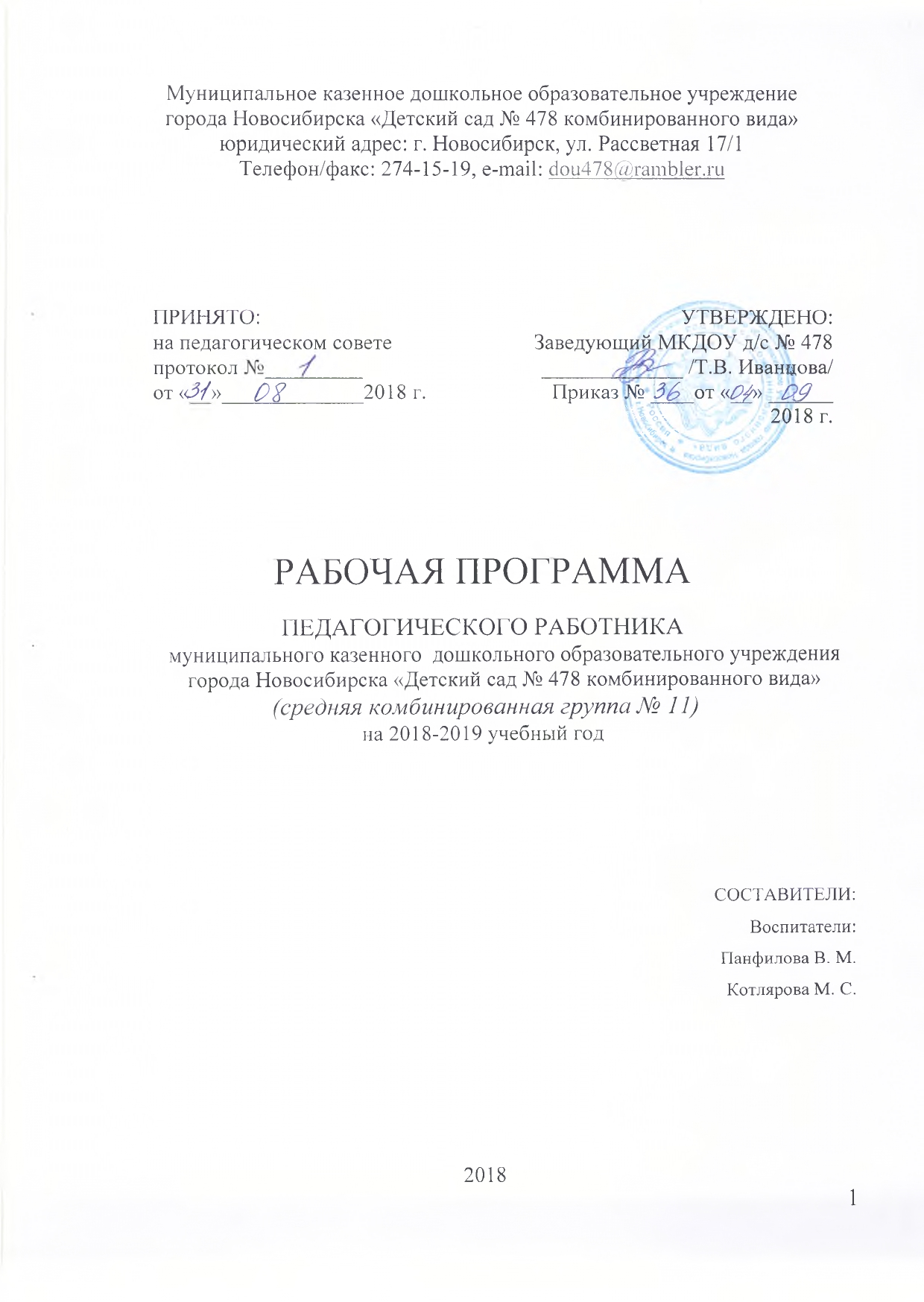 ЦЕЛЕВОЙ РАЗДЕЛПояснительная запискаРабочая программа образования детей среднего дошкольного возраста разработана в соответствии с нормативными документами:Федеральным законом от 29.12.2012 № 273-ФЗ «Об образовании в Российской Федерации» Приказом Министерства образования и науки Российской федерации от 17 октября 2013 г. № 1155 «Об утверждении федерального государственного образовательного стандарта дошкольного образования».СанПиН 2.4.1.3049-13 «Санитарно - эпидемиологические требования к устройству, содержанию и организации режима работы в дошкольных организациях» (Постановление Главного государственного санитарного врача Российской Федерации от 15 мая 2013 г. №26).Приказом Министерства образования и науки Новосибирской области от 14.04.2014 г. № 919 «О введении федерального государственного образовательного стандарта дошкольного образования».Уставом муниципального казенного дошкольного образовательного учреждения города Новосибирска «Детский сад № 478 комбинированного вида»«Основной образовательной программой муниципального казенного  дошкольного образовательного учреждения города Новосибирска «Детский сад № 478 комбинированного вида».«Положением о рабочих программах муниципального казенного  дошкольного образовательного учреждения города Новосибирска «Детский сад № 478 комбинированного вида».Рабочая программа является документом педагогического работника. В рабочей программе представлена модель организации образования в средней группе муниципального казенного  дошкольного образовательного учреждения города Новосибирска «Детский сад № 478 комбинированного вида».Программа  обеспечивает разностороннее развитие детей в возрасте 4-5 лет с учетом их возрастных и индивидуальных особенностей по основным направлениям – физическому, социально-коммуникативному, познавательному, речевому и художественно-эстетическому.Настоящая рабочая программа рассчитана на один учебный год – с 1 сентября по 31 мая.Режим работы – пятидневный, с 7.00 до 19.00, выходные дни – суббота, воскресенье, праздничные дни. 1.1.1.Цели и задачи реализации рабочей программыЦель программы: формирование общей культуры, развитие физических, интеллектуальных и личностных качеств, формирование предпосылок учебной деятельности, обеспечивающих социальную успешность, сохранение и укрепление здоровья детей дшкольного возраста, коррекцию недостатков в физическом и (или) психическом развитии детей, разностороннее развитие детей с учетом их возрастных и индивидуальных особенностей по основным направлениям  физическому, социально-личностному, познавательно-речевому и художественно-эстетическому.Задачи: 1) развитие у детей познавательных интересов, интеллектуальное развитие детей;2) овладение контсруктивными способами и средствами взаимодействия с окружающими людьми;3) формирование интереса и потребности в чтении (восприятии) книг;4) формирование основ безопасности собственной жизнедеятельности и формирование предпосылок экологического сознания (безопасности окружающего мира);5) освоение первоначальных представлений социального характера и включение детей в систему социальных отношений;6) формирование положительного отношения к труду;7) формирование интереса к эстетической стороне окружающей действительности, удолетворение потребности детей в самовыражении;8) развитие музыкальности детей, способности эмоционально воспринимать музыку;9) формирование у детей интереса и ценностного отношения к занятиям физической культурой, гармоничное физическое развитие;10) охрана здоровья детей и формиование основы культуры здоровья.Возрастные и индивидуальные особенности детей группы №4Оценка здоровья детей группыИндивидуальные особенности детей группы №4Сведения о семьях воспитанников группы №11№Ф.И.возрастЧБДГруппа здоровья Группа здоровья Группа здоровья Группа здоровья Диагноз№Ф.И.возрастЧБДIIIIIIДругая Диагноз1Алимжанова Марьям4ОНР (I-II ур.р.р.). Дизартрия2Булгаков Никон4ОНР (I-II ур.р.р.). Дизартрия3Боровиков Артем4ОНР (II-III ур.р.р.). ст. фор. Дизарт4Бычкова Дарья45Волошин Денис46Горохов Артем4ОНР (II ур.р.р.). Дизартрия7Ершова Дарина4ОНР (I-II ур.р.р.). Дизартрия8Колосницына Вика4ОНР (II ур.р.р.). Дизартрия9Котягин Сергей4ОНР (I-II ур.р.р.). Дизартрия10Кубеков Артем411Кулагин Алексей4ОНР (II-III ур.р.р.). Дизартрия12Куланина Аня4ОНР (II-III ур.р.р.) ст.фор.диз.13Любченко Ваня4ОНР (II ур.р.р.). Дизартрия14Лаврентьева Нелли4ОНР (II ур.р.р.). Дизартрия15Никифорова Маша416Паладьева Маша417Самойлов Сергей418Седельников Паша4ФФНР.Дизартрия19Сидоренко Ксюша4ОНР (III ур.р.р.). ст.фор.дизар20Синицин Святослав4ФФНР.Ст.фор.дизартрии21Толстогузова Лера4ОНР (II ур.р.р.). Дизартрия22Целитан Марина4№Ф.И. ребенкаПол Пол Социально-эмоциональная сфераПознавательная сфера№Ф.И. ребенкаЖМ Социально-эмоциональная сфераПознавательная сфера1Алимжанова Марьям+Не соответствует норме развития2Булгаков Никон+Не соответствует норме развития3Боровиков Артем+Застенчивость 4Бычкова Дарья+5Волошин Денис+6Горохов Артем+7Ершова Дарина+8Колосницына Вика+9Котягин Сергей+10Кубеков Артем+11Кулагин Алексей+Застенчивость12Куланина Аня+Застенчивость 13Любченко Ваня+14Лаврентьева Нелли+15Никифорова Маша+16Паладьева Маша+17Самойлов Сергей+18Седельников Паша+Агрессивность19Сидоренко Ксюша+Гиперактивность20Синицин Святослав+21Толстогузова Лера+22Целитан Марина+Полная семья 16Неполная семья 4Многодетная семья 1Проблемная семья 0Семья с опекуном 0Этническая семья 0